* повышение эффективности и качества педагогической деятельности;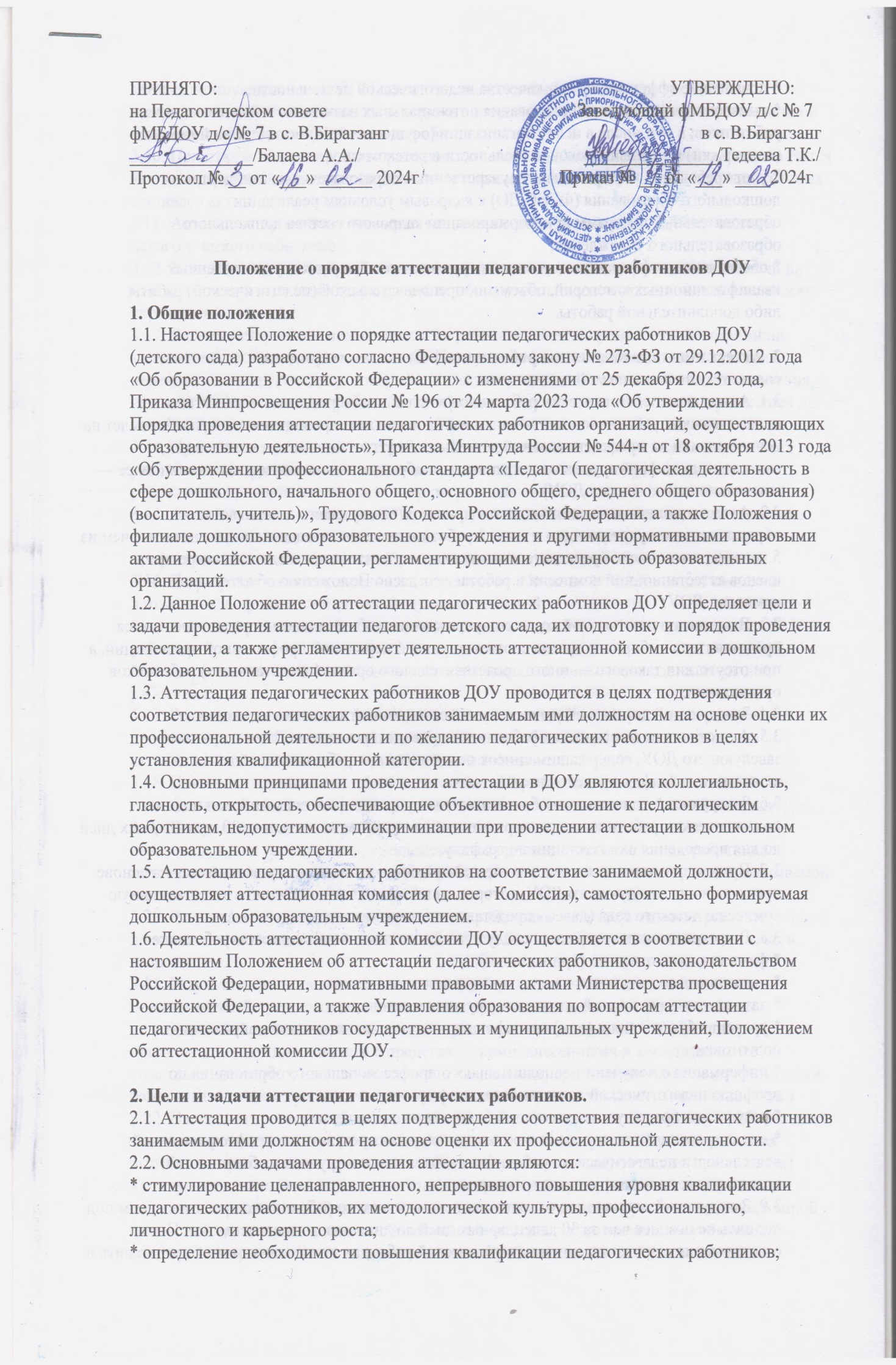 * выявление перспектив использования потенциальных возможностей педагогическихработников, в том числе в целях организации (осуществления) методической помоши(поддержки) и наставнической деятельности в детском саду;* учет требований Федеральных государственных образовательных стандартовдошкольного образования (ФГОС ДО) к кадровым условиям реализацииобразовательных программ при формировании кадрового состава дошкольногообразовательного учреждения;* обеспечение дифференциации оплаты труда педагогов с учетом установленныхквалификационных категорий, объема их преподавательской (педагогической) работылибо дополнительной работы.3. Аттестация педагогических работников в целях подтверждениясоответствия занимаемой должности.3.1. Аттестация педагогических работников в целях подтверждения соответствияпедагогических работников занимаемым ими должностям проводится один раз в пять лет наоснове оценки их профессиональной деятельности аттестационными комиссиями,самостоятельно формируемыми дошкольными образовательными учреждениями (далее —аттестационная комиссия ДОУ).3.2. Аттестационная комиссия создается приказом заведующего дошкольнымобразовательным учреждением из числа работников детского сада и состоит не менее чем из5 человек, в том числе председателя комиссии, заместителя председателя, секретаря ичленов аттестационной комиссии и работает согласно Положению об аттестационнойкомиссии ДОУ.3.3. В состав аттестационной комиссии учреждения в обязательном порядке включаетсяпредставитель выборного органа соответствующей первичной профсоюзной организации, апри отсутствии такового — иного представительного органа (представителя) работниковорганизации.3.4. Заведующий детским садом в состав аттестационной комиссии не входит.3.5. Аттестация педагогических работников проводится в соответствии с приказомзаведующего ДОУ, содержащим список педагогических работников, подлежащихаттестации, и график проведения аттестации.3.6. Заведующий дошкольным образовательным учреждением знакомит под подписьпедагогических работников с распорядительным актом не менее чем за 30 календарных днейдо дня проведения их аттестации по графику.3.7. Проведение аттестации каждого педагогического работника осуществляется на основепредставления заведующего ДОУ, которое он вносит непосредственно в аттестационнуюкомиссию детского сада (далее - представление заведующего).3.8. В представлении содержатся следующие сведения о педагогическом работнике:* фамилия, имя, отчество (при наличии);* наименование должности на дату проведения аттестации;* дата заключения по этой должности трудового договора;* уровень образования и (или) квалификации по специальности или направлениюподготовки;* информация о получении дополнительного профессионального образования попрофилю педагогической деятельности;* результаты предыдущих аттестаций (в случае их проведения);* мотивированная всесторонняя и объективная оценка результатов профессиональнойдеятельности педагогического работника по выполнению трудовых обязанностей,возложенных на него трудовым договором.3.9. Заведующий детским садом знакомит педагогического работника с представлением подподпись не позднее чем за 30 календарных дней до дня проведения аттестации. Послеознакомления с представлением педагогический работник по желанию может представить ваттестационную комиссию ДОУ дополнительные сведения, характеризующие егопрофессиональную деятельность за период с даты предыдущей аттестации (при первичнойаттестации — с даты поступления на работу).3.10. При отказе педагогического работника от ознакомления с представлением составляетсяакт, который подписывается заведующим и лицами (не менее двух), в присутствии которыхсоставлен акт.3.11. Аттестация проводится на заседании аттестационной комиссии ДОУ с участиемпедагогического работника.3.12. Заседание аттестационной комиссии детского сада считается правомочным, если нанем присутствуют не менее двух третей от общего числа членов аттестационной комиссииучреждения.3.13. В случае отсутствия педагогического работника в день проведения аттестации назаседании аттестационной комиссии ДОУ по уважительным причинам его аттестацияпереносится на другую дату, и в график аттестации вносятся соответствующие изменения, очем заведующий знакомит работника под роспись не менее чем за 30 календарных дней доновой даты проведения его аттестации.3.14. При неявке педагогического работника на заседание аттестационной комиссии безуважительной причины аттестационная комиссия дошкольного образовательногоучреждения проводит аттестацию в его отсутствие.3.15. Аттестационная комиссия ДОУ рассматривает представление заведующего, а такжедополнительные сведения педагогического работника, характеризующие егопрофессиональную деятельность (при их наличии).3.16. По результатам аттестации педагогического работника аттестационная комиссиядетского сада принимает одно из следующих решений:* соответствует занимаемой должности (указывается должность педагогическогоработника);* не соответствует занимаемой должности (указывается должность педагогическогоработника).3.17. Решение принимается аттестационной комиссией ДОУ в отсутствие аттестуемогопедагогического работника открытым голосованием большинством голосов членоваттестационной комиссии, присутствующих на заседании.3.18. При прохождении аттестации педагогический работник, являющийся членоматтестационной комиссии организации, не участвует в голосовании по своей кандидатуре.3.19. В случаях, когда не менее половины членов аттестационной комиссии,присутствующих на заседании, проголосовали за решение о соответствии работниказанимаемой должности, педагогический работник признается соответствующим занимаемойдолжности.3.20. Результаты аттестации педагогического работника, непосредственно присутствующегона заседании аттестационной комиссии ДОУ, сообщаются ему после подведения итоговголосования.3.21. Результаты аттестации педагогических работников заносятся в протокол,подписываемый председателем, заместителем председателя, секретарем и членамиаттестационной комиссии детского сада, присутствовавшими на заседании, которыйхранится у заведующего вместе с представлениями, внесенными в аттестационнуюкомиссию организации, дополнительными сведениями, представленными педагогическимиработниками. характеризующими их профессиональную деятельность (при их наличии).3.22. На педагогического работника, прошедшего аттестацию, не позднее двух рабочих днейсо дня ее проведения секретарем аттестационной комиссии организации составляетсявыписка из протокола, содержащая сведения о фамилии, имени, отчестве (при наличии)аттестуемого, наименовании его должности, по которой проводилась аттестация, датезаседания аттестационной комиссии, результатах голосования, о принятом аттестационнойкомиссией организации решении. Заведующий знакомит педагогического работника свыпиской из протокола под подпись в течение 3 рабочих дней после ее составления.Выписка из протокола хранится в личном деле педагогического работника. Сведения обаттестации педагогического работника, проводимой с целью подтверждения соответствиязанимаемой должности, в трудовую книжку и (или) в сведения о трудовой деятельности невносятся.3.23. Результаты аттестации в целях подтверждения соответствия педагогическихработников занимаемым ими должностям на основе оценки профессиональной деятельностипедагогический работник вправе обжаловать в соответствии с законодательством Российской Федерации.3.24. Аттестацию в целях подтверждения соответствия занимаемой должности не проходятследующие педагогические работники:а) педагогические работники, имеющие квалификационные категории;б) проработавшие в занимаемой должности менее двух лет в организации, в которойпроводится аттестация;в) беременные женщины;г) женщины, находящиеся в отпуске по беременности и родам;д) лица, находящиеся в отпуске по уходу за ребенком до достижения им возраста трех лет;с) отсутствовавшие на рабочем месте более четырех месяцев подряд в связи с заболеванием.3.25. Аттестация педагогических работников, предусмотренных подпунктами "г" и "д"пункта 3.24, возможна не ранее чем через два года после их выхода из указанных отпусков.3.26. Аттестация педагогических работников, предусмотренных подпунктом "с" пункта 3.24,возможна не ранее чем через год после их выхода на работу.3.27. Аттестационные комиссии ДОУ дают рекомендации заведующему о возможностиназначения на соответствующие должности педагогических работников лиц, не имеющихспециальной подготовки или стажа работы, установленных в разделе "Требования кквалификации" раздела "Квалификационные характеристики должностей работниковобразования" Единого квалификационного справочника должностей руководителей,специалистов и служащих и (или) профессиональными стандартами, но обладающихдостаточным практическим опытом и компетентностью, выполняющих качественно и вполном объеме возложенные на них должностные обязанности.4. Аттестация педагогических работников в целях установления первой ивысшей квалификационной категории.4.1. Аттестация педагогических работников в целях установления первой или высшейквалификационной категории проводится по их желанию.4.2. Аттестация педагогических работников организаций, находящихся в ведениифедеральных государственных органов, осуществляется аттестационными комиссиями,формируемыми федеральными государственными органами, в ведении которых этиорганизации находятся, а в отношении педагогических работников организаций,находящихся в ведении субъекта Российской Федерации, педагогических работниковмуниципальных и частных организаций, проведение аттестации осуществляетсяаттестационными комиссиями, формируемыми уполномоченными органамигосударственной власти субъектов Российской Федерации (далее - аттестационнаякомиссия).4.3. В состав аттестационных комиссий входит не менее 3 человек, включая представителясоответствующего профессионального союза и специалистов для осуществлениявсестороннего анализа профессиональной деятельности педагогических работников (далее -специалисты).4.4. Аттестация педагогических работников в целях установления первой или высшейквалификационных категорий проводится на основании их заявлений, подаваемыхнепосредственно в аттестационную комиссию, либо направленных в адрес аттестационнойкомиссии по почте письмом с уведомлением о вручении или с уведомлением в формеэлектронного документа с использованием информационно-телекоммуникационных сетейобщего пользования, в том числе информационно-телекоммуникационной сети «Интернет»,либо посредством федеральной государственной информационной системы «Единый порталгосударственных и муниципальных услуг (функций)», либо региональных порталовгосударственных и муниципальных услуг, интегрированных с ЕПГУ (далее - заявление ваттестационную комиссию).4.5. В заявлении в аттестационную комиссию педагогические работники сообщают сведенияоб уровне образования (квалификации), результатах профессиональной деятельности в ДОУ,об имеющихся квалификационных категориях, а также указывают должность, по которойони желают пройти аттестацию.4.6. Заявления в аттестационную комиссию подаются педагогическими работникаминезависимо от продолжительности их работы в детском саду, в том числе в периоднахождения педагогического работника в отпуске по уходу за ребенком.4.7. Заявления в аттестационную комиссию о проведении аттестации в целях установлениявысшей квалификационной категории подаются педагогическими работниками, имеющими(имевшими) по одной из должностей первую или высшую квалификационную категорию.4.8. Заявления в аттестационную комиссию рассматриваются аттестационными комиссиямив срок не более 30 календарных дней со дня их получения, в течение которого определяетсяконкретный срок проведения аттестации для каждого педагогического работникаиндивидуально, а также осуществляется письменное уведомление педагогическихработников о сроках, формах и способах проведения аттестации.4.9. Педагогические работники имеют право не позднее чем за 5 рабочих дней до проведениязаседания аттестационной комиссии направлять в аттестационную комиссиюдополнительные сведения, характеризующие их профессиональную деятельность.4.10. Проведение аттестации педагогических работников в целях установления первой иливысшей квалификационной категории по соответствующей должности осуществляется сучетом всестороннего анализа их профессиональной деятельности, проведенногоспециалистами.4.1. Проведение аттестации педагогических работников, имеющих государственныенаграды, почетные звания, ведомственные знаки отличия и иные награды, полученные задостижения в педагогической деятельности, либо являющихся призерами конкурсовпрофессионального мастерства педагогических работников, в целях установления первойили высшей квалификационной категории осуществляется на основе сведений,подтверждающих наличие у педагогических работников наград, званий, знаков отличия,сведений о награждениях за участие в профессиональных конкурсах.4.12. При аттестации педагогических работников, участвующих в реализации программспортивной подготовки, учитываются государственные награды, почетные звания,ведомственные знаки отличия, полученные за достижения в спортивной подготовке лиц, сепроходящих, а также результаты конкурсов профессионального мастерства.4.13. Продолжительность аттестации для каждого педагогического работника от начала еепроведения и до принятия решения аттестационной комиссией составляет не более 60календарных дней.4.14. Заседание аттестационной комиссии считается правомочным, если на немприсутствуют не менее двух третей от общего числа ее членов.4.15. Педагогический работник имеет право лично присутствовать при его аттестации назаседании аттестационной комиссии. При неявке педагогического работника на заседаниеаттестационной комиссии аттестация проводится в его отсутствие.4.16. Первая квалификационная категория педагогическим работникам устанавливается наоснове следующих показателей их профессиональной деятельности:* стабильных положительных результатов освоения воспитанниками образовательныхпрограмм;* стабильных положительных результатов освоения воспитанниками образовательныхпрограмм по итогам мониторинга системы образования, проводимого в порядке,установленном Постановлением Правительства Российской Федерации от 5 августа2013 года № 662 «Об осуществлении мониторинга системы образования»* выявления и развития у воспитанников способностей к творческой, физкультурно-спортивной деятельности;* личного вклада в повышение качества образования, совершенствования методовобучения и воспитания, транслирования в педагогических коллективах опытапрактических результатов своей профессиональной деятельности, активного участия вработе методических объединений педагогических работников ДОУ.4.17. Высшая квалификационная категория педагогическим работникам устанавливается наоснове следующих показателей их профессиональной деятельности:* достижения воспитанниками положительной динамики результатов освоенияобразовательных программ:* достижения воспитанниками положительных результатов освоения образовательныхпрограмм по итогам мониторинга системы образования, проводимого в порядке,установленном Постановлением Правительства Российской Федерации от 5 августа2013 года № 662 «Об осуществлении мониторинга системы образования»;* выявления и развития способностей воспитанников в творческой, физкультурно-спортивной деятельности, а также их участия в конкурсах, фестивалях, соревнованиях;* личного вклада в повышение качества образования, совершенствования методовобучения и воспитания, и продуктивного использования новых образовательныхтехнологий, транслирования в педагогических коллективах опыта практическихрезультатов своей профессиональной деятельности, в том числе экспериментальной иинновационной;* активного участия в работе методических объединений педагогических работниковорганизаций, в разработке программно-методического сопровождения образовательногопроцесса, профессиональных конкурсах.4.18. Оценка профессиональной деятельности педагогических работников в целяхустановления квалификационной категории осуществляется аттестационной комиссией наоснове результатов их работы, соответствующих показателям, предусмотренным пунктами4.16 и 4.17 настоящего Положения об аттестации педагогических работников ДОУ, приусловии, что их деятельность связана с соответствующими направлениями работы.4.19. По результатам аттестации аттестационная комиссия принимает одно из следующихрешений:* установить первую квалификационную категорию, высшую квалификационнуюкатегорию (указывается должность педагогического работника, по которой устанавливается квалификационная категория);* отказать в установлении первой квалификационной категории, высшей квалификационной категории (указывается должность, по которой педагогическому работнику отказывается в установлении квалификационной категории).4.20. Решение аттестационной комиссией принимается в отсутствие аттестуемогопедагогического работника открытым голосованием большинством голосов присутствующих на заседании членов аттестационной комиссии. При равенстве голосоваттестационная комиссия принимает решение об установлении педагогическому работникупервой квалификационной категории, высшей квалификационной категории.4.21. При прохождении аттестации педагогический работник, являющийся членоматтестационной комиссии, не участвует в голосовании по своей кандидатуре.4.22. Результаты аттестации педагогического работника, непосредственно присутствующегона заседании аттестационной комиссии, сообщаются ему после подведения итоговголосования.4.23. Решение аттестационной комиссии вступает в силу со дня его вынесения и являетсяоснованием для дифференциации оплаты труда педагогических работников.4.24. При принятии в отношении педагогического работника, имеющего первуюквалификационную категорию, решения аттестационной комиссии об отказе в установлениивысшей квалификационной категории, за ним сохраняется первая квалификационнаякатегория.4.25. Педагогические работники, которым отказано в установлении квалификационнойкатегории, обращаются по их желанию в аттестационную комиссию с заявлением опроведении аттестации на ту же квалификационную категорию не ранее чем через год со дняпринятия аттестационной комиссией соответствующего решения.4.26. На основании решений аттестационных комиссий о результатах аттестациипедагогических работников соответствующие федеральные органы исполнительной властиили уполномоченные органы государственной власти субъектов Российской Федерациииздают соответствующие распорядительные акты об установлении педагогическимработникам первой квалификационной категории, высшей квалификационной категории содня вынесения решения аттестационной комиссией, которые размещаются на официальныхсайтах указанных органов в сети «Интернет».4.27. На основании указанных распорядительных актов работодатели вносятсоответствующие записи в трудовые книжки педагогических работников и (или) в сведенияоб их трудовой деятельности.4.28. Результаты аттестации в целях установления квалификационной категории (первой иливысшей) педагогический работник вправе обжаловать в соответствии с законодательствомРоссийской Федерации.4.29. Квалификационные категории, (первая, высшая), установленные педагогическимработникам, сохраняются при переходе в другую организацию, в том числе расположеннуюв другом субъекте Российской Федерации, а также являются основанием для дифференциации оплаты труда педагогических работников.5. Аттестация педагогических работников в целях установления квалификационной категории «педагог-методист» или «педагог-наставник».5.1. Аттестация в целях установления квалификационной категории «педагог-методист» или«педагог-наставник» проводится по желанию педагогических работников. К указаннойаттестации допускаются педагогические работники, имеющие высшую квалификационнуюкатегорию.5.2. Аттестация педагогических работников в целях установления квалификационныхкатегорий «педагог-методист», «педагог-наставник» проводится аттестационнымикомиссиями, сформированными в порядке, предусмотренном пунктами 4.2 и 4.3 настоящегоПоложения.5.3. Аттестация педагогических работников ДОУ в целях установления квалификационнойкатегории «педагог-методист» или «педагог-наставник» проводится на основании заявленийв аттестационную комиссию, подаваемых способами, указанными в пункте 4.4 настоящегоПоложения.5.4. В заявлении в аттестационную комиссию педагогические работники сообщают сведенияоб уровне образования (квалификации), результатах деятельности, связанной с методическойработой или наставничеством, об имеющейся высшей квалификационной категории, а такжео квалификационной категории, по которой они желают пройти аттестацию.5.5. К заявлению в аттестационную комиссию прилагается ходатайство заведующегодошкольным образовательным учреждением в аттестационную комиссию, характеризующеедеятельность педагогического работника, направленную на совершенствованиеметодической работы или наставничества непосредственно в ДОУ (далее - ходатайствозаведующего).5.6. Ходатайство заведующего детским садом формируется на основе решенияпедагогического совета (иного коллегиального органа управления ДОУ), на которомрассматривалась деятельность педагогического работника, осуществляющего методическуюработу или наставничество, согласованного с выборным органом соответствующейпервичной профсоюзной организации, а в отсутствие такового - с иным представительныморганом (представителем) работников организации.5.7. Сроки рассмотрения аттестационными комиссиями заявлений в аттестационнуюкомиссию определяются в соответствии с пунктом 4.8 настоящего Положения.5.8. Педагогические работники имеют право не позднее чем за 5 рабочих дней до проведениязаседания аттестационной комиссии направлять в аттестационную комиссиюдополнительные сведения, характеризующие их методическую или наставническуюдеятельность.5.9. Продолжительность аттестации для каждого педагогического работника от начала еепроведения и до принятия решения аттестационной комиссией составляет не более 60календарных дней.5.10. Квалификационная категория «педагог-методист» устанавливается педагогическимработникам на основе следующих показателей деятельности, не входящей в должностныеобязанности по занимаемой в ДОУ должности:* руководства методическим объединением педагогических работников детского сада иактивного участия в методической работ;* руководства разработкой программно-методического сопровождения образовательногопроцесса, в том числе методического сопровождения реализации инновационныхдошкольных образовательных программ и проектов в ДОУ;* методической поддержки педагогических работников при подготовке к участию впрофессиональных конкурсах;* участия в методической поддержке (сопровождении) педагогических работниковдетского сада, направленной на их профессиональное развитие, преодолениепрофессиональных дефицитов:* передачи опыта по применению в дошкольном образовательном учреждении авторскихучебных и (или) учебно-методических разработок.5.11. Квалификационная категория «педагог-наставник» устанавливается педагогическимработникам на основе следующих показателей деятельности, не входящей в должностныеобязанности по занимаемой в ДОУ должности:* наставничества в отношении педагогических работников дошкольного образовательногоучреждения, активного сопровождения их профессионального развития в детском саду;* содействия в подготовке педагогических работников, в том числе из числа молодыхспециалистов, к участию в конкурсах профессионального (педагогического) мастерства;* распространения авторских подходов и методических разработок в области наставнической деятельности в ДОУ.5.12. Оценка деятельности педагогических работников в целях установленияквалификационных категорий «педагог-методист» и «педагог-наставник» осуществляетсяаттестационной комиссией на основе ходатайства заведующего, а также показателей,предусмотренных пунктами 5.10 и 5.11 настоящего Положения, характеризующихдополнительную деятельность педагогических работников, направленную насовершенствование методической работы или наставничества непосредственно в ДОУ, невходящую в должностные обязанности по занимаемой в учреждении должности.5.13. По результатам аттестации аттестационная комиссия принимает одно из следующихрешений:* установить квалификационную категорию «педагог-методист», квалификационнуюкатегорию «педагог-наставник» (указывается должность педагогического работника, покоторой устанавливается квалификационная категория);* отказать в установлении квалификационной категории «педагог-методист»,квалификационную категорию «педагог-наставник» (указывается должность, покоторой педагогическому работнику отказывается в установлении квалификационнойкатегории).5.14. Решение аттестационной комиссией принимается в отсутствие аттестуемогопедагогического работника открытым голосованием большинством голосовприсутствующих на заседании членов аттестационной комиссии. При равенстве голосоваттестационная комиссия принимает решение об установлении педагогическому работникуквалификационную категорию «педагог-методист», квалификационную категорию «педагог-наставник».5.15. Решение аттестационной комиссии вступает в силу со дня его вынесения и являетсяоснованием для дифференциации оплаты труда педагогических работников за наличиеквалификационных категорий «педагог-методист», «педагог-наставник» при условиивыполнения дополнительных обязанностей, связанных с методической работой илинаставнической деятельностью.5.16. На основании решений аттестационных комиссий о результатах аттестациипедагогических работников соответствующие федеральные органы исполнительной властиили уполномоченные органы государственной власти субъектов Российской Федерациииздают соответствующие распорядительные акты об установлении педагогическимработникам квалификационных категорий «педагог-методист», «педагог-наставник» со днявынесения решения аттестационной комиссией, которые размещаются на официальныхсайтах указанных органов в сети «Интернет».5.17. На основании указанных распорядительных актов работодатели вносятсоответствующие записи в трудовые книжки педагогических работников и (или) в сведенияоб их трудовой деятельности.5.18. При принятии в отношении педагогического работника решения аттестационнойкомиссии об отказе в установлении квалификационной категории «педагог-методист» иликвалификационной категории «педагог-наставник» проведение аттестации в целяхустановления таких квалификационных категорий осуществляется не ранее чем через одингод после принятия аттестационной комиссией соответствующего решения.5.19. Результаты аттестации в целях установления квалификационной категории «педагог-методист» или «педагог-наставник» педагогический работник вправе обжаловать всоответствии с законодательством Российской Федерации.5.20. Квалификационные категории («педагог-методист», «педагог-наставник»),установленные педагогическим работникам, сохраняются при переходе в другую организацию, в том числе расположенную в другом субъекте Российской Федерации.6. Заключительные положения6.1. Настоящее Положение о порядке проведения аттестации педагогических работниковДОУ является локальным нормативным актом детского сада, принимается напедагогическом совете, согласовывается с профсоюзным комитетом и утверждается (либовводится в действие) приказом заведующего дошкольным образовательным учреждением.6.2. Все изменения и дополнения, вносимые в настоящее Положение, оформляются вписьменной форме в соответствии действующим законодательством Российской Федерации.6.3. Положение об аттестации педагогов ДОУ принимается на неопределенный срок.Изменения и дополнения к Положению принимаются в порядке, предусмотренном п.6.1настоящего Положения.6.4. После принятия Положения (или изменений и дополнений отдельных пунктов иразделов) в новой редакции предыдущая редакция автоматически утрачивает силу.